                        SZPITAL SPECJALISTYCZNY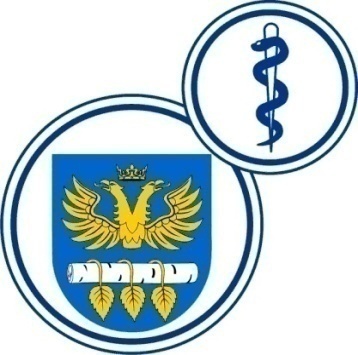 W BRZOZOWIEPODKARPACKI OŚRODEK ONKOLOGICZNYim. Ks. Bronisława MarkiewiczaADRES:  36-200  Brzozów, ul. Ks. J. Bielawskiego 18tel./fax. (013) 43 09 587www.szpital-brzozow.pl         e-mail: zampub@szpital-brzozow.pl_____________________________________________________________________________Sz.S.P.O.O. SZPiGM 3810/30/2024                                              Brzozów: 15.04.2024 r.Dotyczy postępowania o udzielenie zamówienia publicznego:Dostawa odczynników wraz z dzierżawą sprzętuSygn. sprawy Sz.S.P.O.O. SZPiGM            3810/30/2024	W związku z pytaniami złożonymi w niniejszym postępowaniu przez Wykonawców, Zamawiający udziela następujących odpowiedzi:  pytanie nr 1Celem usprawnienia procesu realizacji umowy zwracamy się do Zamawiającego czy przewiduje taką możliwość, aby po podpisaniu umowy zobowiązał się do przekazywania opiekunowi handlowemu/wykonawcy przewidywalnego - orientacyjnego w okresie kwartalnym/miesięcznym harmonogramu oczekiwanych dostaw/zamówień? Pozwoli to Wykonawcy w odpowiednim czasie zarezerwować wymagany dostawą towar dla Zamawiającego.odpowiedź: Zamawiający dopuszcza możliwość aby po podpisaniu umowy strony sporządziły harmonogram dostaw.pytanie nr 2Zważywszy na doniosłe i nieodwracalne skutki prawne rozwiązania umowy, celowe jest, aby przed rozwiązaniem umowy przez Zamawiającego wykonawca został wezwany do należytego wykonywania umowy. Takie wezwanie najprawdopodobniej wystarczająco zmobilizuje wykonawcę do należytego wykonywania umowy i pozwoli uniknąć rozwiązania umowy, a tym samym uniknąć skutków rozwiązania umowy, które są niekorzystne dla obu stron. W związku z powyższym zwracamy się o wprowadzenie dodatkowego zapisu w umowie uwzględniającego wcześniejsze wezwanie Wykonawcy do należytego wykonania umowy.odpowiedź: § 1 ust 4 wzoru umowy otrzymuje brzmienie:4. Każdej ze stron umowy przysługuje prawo wypowiedzenia umowy z zachowaniem 1 – miesięcznego terminu wypowiedzenia. W przypadku wypowiedzenia umowy, stronom umowy nie przysługują z tego tytułu roszczenia odszkodowawcze.Wypowiedzenie umowy należy poprzedzić wezwaniem strony do wykonywania umowy zgodnie z jej treścią i wyznaczeniem terminu nie krótszego niż 7 dni, do zaprzestania naruszania treści umowy.pytanie nr 3Prosimy o modyfikację zapisów § 8 w taki sposób, aby wysokość kary umownej naliczana była od wartości netto a nie brutto. VAT jest należnością publicznoprawną, którą wykonawca jest zobowiązany odprowadzić do urzędu skarbowego. Ponadto sama kwota podatku VAT wliczona do ceny oferty nie ma wpływu na korzyści ekonomiczne osiągane przez wykonawcę z tytułu wykonania zamówienia. odpowiedź: § 8 wzoru umowy otrzymuje brzmienie:§ 81. Sprzedający zapłaci na rzecz Kupującego kary umowne w wypadku:a) zwłoki w realizacji zobowiązań Sprzedającego – w wysokości 2 % wartości netto przedmiotu umowy, który miał być dostarczony, za każdy rozpoczęty dzień zwłoki,b) 	odmowy przyjęcia zamówienia na dostawę części przedmiotu umowy –                          w wysokości 100 PLN.2. Jeżeli szkoda rzeczywista Kupującego będzie wyższa niż kara umowna, Sprzedający będzie zobowiązany do zapłaty odszkodowania przekraczającego karę umowną na zasadach ogólnych.3. Kupujący może odstąpić od naliczania kar umownych na podstawie pisemnego, uzasadnionego wniosku Sprzedającego.4. Kupujący  zobowiązany jest  do zapłaty kwot wynikających z § 8 umowy  w terminie 30 dni od dnia wezwania do zapłaty. Zwłoka upoważnia Kupującego do naliczenia odsetek ustawowych. 5. Realizacja kar umownych nie wyklucza podejmowania innych działań przez strony umowy, przewidzianych w umowie lub przepisach Kodeksu cywilnego, zmierzających do usunięcia uciążliwości związanych z niewykonywaniem zobowiązań wynikających z umowy.6. Łączna maksymalna wysokość kar umownych, którą mogą dochodzić Strony wynosi 20 % wartości netto umowy.pytanie nr 4Czy Zamawiający wyrazi zgodę, aby łączna suma kar umownych nie przekroczyła poziomu 20% wartości netto umowy?odpowiedź: Odpowiedź jak na pytanie nr 3.pytanie nr 5Część nr 1.Zwracamy się z prośbą o dopuszczenie w poz. 3, odwapniacza do kości (szybki) - preparat do celów diagnostycznych (odwapnianie kości w technikach histopatologicznych), o składzie chemicznym m.in.: woda 80%, N-(metylo)nonafluorobutanosulfonamid < 0,01%, polyvinyl pirrolidone 7%, kwas chlorowodorowy 13%, opakowanie o pojemności 1 litra.odpowiedź:Zamawiający dopuszcza.pytanie nr 6Część nr 1.Zwracamy się z prośbą o dopuszczenie w poz. 4, odwapniacza do kości (wolny) - preparat do celów diagnostycznych (odwapnianie kości w technikach histopatologicznych), o składzie chemicznym m.in.: woda 67%, N-(mety-lo)nonafluorobutanosulfonamid < 0,01%, polyvinyl pirrolidone 2%, cytrynian sodu 9%, kwas mrówkowy 23%,  opakowanie o pojemności 1 litra.odpowiedź:Zamawiający dopuszcza.pytanie nr 7Część nr 1.Zwracamy się z prośbą o dopuszczenie w poz. 17, spray do przymrażania w opakowaniach po 400 ml.odpowiedź:Zamawiający dopuszcza.pytanie nr 8Część nr 1.Zwracamy się z uprzejmą prośbą do Zamawiającego o wydłużenie terminu dostawy dla przeciwciał z poz. 9-15 do 15 dni roboczych i adekwatną zmianę w SWZ. Przeciwciała są sprowadzane z zagranicy na zamówienie i niemożliwym jest dotrzymanie tak krótkiego terminu dostawy.odpowiedź:Zamawiający określa termin dostawy dla pozycji nr 9 – 15 w części nr 1 na 15 dni roboczych od daty złożenia zamówienia.Kryterium oceny ofert: termin dostawy odczynników w zakresie części nr 1, dotyczy poz. nr 1 – 8 i 16 – 20. Ponadto:Zamawiający dokonuje zmiany specyfikacji warunków zamówienia przedłużając termin składania ofert do dnia 18.04.2024 r. godz. 10:00, i termin otwarcia ofert do dnia 18.04.2024 r. godz. 10:30.